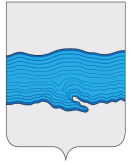 ПОСТАНОВЛЕНИЕРОССИЙСКАЯ ФЕДЕРАЦИЯАДМИНИСТРАЦИЯ ПЛЕССКОГО ГОРОДСКОГО ПОСЕЛЕНИЯПРИВОЛЖСКОГО МУНЦИПАЛЬНОГО РАЙОНА ИВАНОВСКОЙ ОБЛАСТИ«31» мая 2018 г.                                                                                   № 58   г. ПлесО внесении изменений в схему размещения нестационарных торговых объектов на территории Плесского городского поселения, утвержденные постановлением Главы Плесского городского поселения от 17.04.2018г №30Настоящее Постановление разработано в соответствии с Федеральным законом от 06.10.2003 № 131-ФЗ «Об общих принципах организации местного самоуправления в Российской Федерации», Федеральным законом от 28.12.2009 № 381-ФЗ «Об основах государственного регулирования торговой деятельности в Российской Федерации»,  в целях упорядочения размещения нестационарных объектов, создания условий для улучшения организации и качества торгового обслуживания населения Плесского городского поселения ПОСТАНОВЛЯЕТ:Внести изменения в схему   размещения нестационарных торговых объектов на территории Плесского городского поселения (Приложение 1- читать в новой редакции) .Опубликовать настоящее постановление на сайте администрации Плесского городского поселения и в информационном бюллетене «Вестник Совета и администрации Плесского городского поселения».Настоящее постановление вступает в силу с момента подписания.4. Контроль за исполнением настоящего постановления оставляю за собой.ВРИП Главы Плёсского городского поселения:                            Н.В.Захаров     Приложение 1к постановлению администрацииПлесского городского поселенияот 17.04.2018 г. №30 Схема размещения нестационарных торговых объектовна территории Плесского городского поселения№ п/п Место нахождения, адрес, площадь земельного участка, здания, строения, сооружения каждого места размещения нестационарного торгового объекта Вид нестациона-рного торгового объекта Площадь земельного участка кв.м. Ассортимент реализуемых товаров (продовольст-венные, непродово-льственные товары) Срок размещения нестационарного торгового объекта Использование субъектами малого или среднего предпринима-тельства Внешний облик объекта нестационарной торговли согласовать с администрацией Плесского городского поселения и Плесским государственным историко-архитектурным и художественным музей-заповедником1 2 3 4 5 6 7 1 д. Спасское около дома №13 Автолавка 4 Продовольственные товары Один раз в неделю да 2 д. Ногино около д.№ 6 Автолавка 4 Продовольственные товары Один раз в неделю да 3 с. Утес около д.28 Автолавка 4 Продовольственные товары Один раз в неделю да 4 с. Пеньки около д.15 Автолавка 4 Продовольственные товары Один раз в неделю да 5 д. Горшково около магазина Автолавка 4 Продовольственные товары Один раз в неделю да 6 д. Филисово около здания магазина Автолавка 4 Продовольственные товары Один раз в неделю да 7г. Плес д. Филисово, ул. Центральная, д.5 Киоск 6 Продовольственными товарами Круглогодично да 8г. Плес, ул. Луначарского, между д.10 и д.12 Киоск        15 Продовольственные товары Ежедневно с мая по октябрь да да9г. Плес, ул. Ленина, 39 около лестницы напротив пляжа Палатка 3 Продовольственные товары Ежедневно с мая по октябрьда да10г. Плес, ул. Ленина, 39 около лестницы напротив пляжа Палатка 3 Продовольственные товары Ежедневно с мая по октябрьда да11г. Плес, ул. Ленина, 39 около лестницы напротив пляжа Палатка 3 Продовольственные товары Ежедневно с мая по октябрьда да12г. Плес, ул. Юрьевская, д.4 Летнее кафе 35 Летнее кафе Ежедневно с мая по октябрьда да13г. Плес, ул. Советская, д.39 «А» Летнее кафе 35 Летнее кафе Ежедневно с мая по октябрьда да14г. Плес, ул. Советская, напротив д.35 Летнее кафе 35 Летнее кафе Ежедневно с мая по октябрьда да15г. Плес, ул. Советская, д.51 Летнее кафе 35 Летнее кафе Ежедневно с мая по октябрьда да16г. Плес, ул. Корнилова, у здания Почты Киоск 8 Продовольственные товары Круглогодично да да17Ул. Лесная, около магазина и.п.СаградянаКиоск 6 Непродовольственные товары Круглогодично да да18г.Плес, ул. Лесная, около киоскаАвтолавка 4 Мясо свинина и полуфабрикаты Среда, пятница, суббота да да19г. Плёс,ул. Советская, д.39Летнее кафе90Продовольственные товарыЕжедневно с мая по октябрьдада20г. Плес, ул. Советская, д.39а Летнее кафе 35 Продовольственные товары Ежедневно с мая по октябрьда да21г. Плес, ул. Советская, д.43 Летнее кафе 35 Продовольственные товары Ежедневно с мая по октябрьда да22г.Плес, напротив ул.Советская 49лоток6Продовольственные товарыЕжедневно с мая по октябрьдада23г.Плес, ул.Советская 43Летнее кафедо 90Продовольственные товарыЕжедневно с мая по октябрьдада24г.Плес, ул.Советская 55Летнее кафедо 90Продовольственные товарыЕжедневно с мая по октябрьдада25за магазином «Риат»палатка6 (30 мест)Продовольственные товарыЕжедневно с мая по октябрьдада26за магазином «Юбилейный»палатка6(10 мест)Непродовольственные товарыЕжедневно с мая по октябрьдада27пер.Проездной(нижняя часть)лоток6(8 мест)Непродовольственные товарыЕжедневно с мая по октябрьдада28Причальная стенкалоток6(5 мест)Сувенирная продукция, народные промыслы, за исключением текстильных изделийЕжедневно с мая по октябрьдада29Аллея художников   лоток6(12 мест)Сувенирная продукция, народные промыслы, за исключением текстильных изделийЕжедневно с мая по октябрьдада30г.Плес, ул.Корнилова,35 «А»палатка6(70 мест)Ежегодно, каждый вторникдада